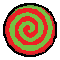 20KARKAT: 哇，我们在区区二十分钟以前还在八这群王八蛋的卦结果现在就要和他们现实面对面了，这可真是见鬼得一逼。Karkat靠在Dave的胸口大声地在他耳边嘀咕，虽然这个距离对于两个虽然在同时约会同一个女孩但互相之间并不在约会中的男生而言实在有点太近了。DAVE: 我早就知道胡乱八卦的罪孽迟早会追上我们自己JADE: 嘘嘘嘘你们都闭嘴！！！Jade将死去的年轻版本自己夹在腋下，从他们身边冲过，Jake紧随其后，帮忙抬着尸体穿着条纹袜的脚踝。他向Dave和Karkat抛了一个灿烂的、龅牙的微笑。Dave点了点头作为回应，但Karkat看起来还在晕船，他的白眼翻得那样高，因此没有机会一不小心扫过少年Jade被刺穿的胸膛。Jake和Jade抬着尸体爬上白色的螺旋楼梯，走向Jane的寝室。Crocker家的住宅像一座由抛光得像镜面的大理石厅构成的令人眼花缭乱的迷宫，脚步声在这里能够从走廊的一段回荡至另一端，而她的枕头绣着真正的银丝花边。门厅的顶端有一个尖顶的天窗，像三棱镜一样折射着阳光，在下方的大理石上洒下彩色的光点。光点之间夹杂着少年Jade的血液，它们在一尘不染的地砖的映衬下仿佛变成了黑色。Dave陪着Karkat留在了门口，他们等来了Rose、Kanaya、John、怀孕十分明显的Roxy，还有小Vriska。这个孩子已经进入了她的蜕变阶段。现在她已经发育出了两侧的听觉沟槽和能够对握的大拇指，而且学会了充分地利用后者——她会将手按在任何无知到会凑到她的攻击范围内的大人的脸上。当Kanaya抱着她走过时，她伸手捏住了Karkat头顶的小角。Karkat反应的激烈程度不亚于被真正的Vriska碰到他身体的任何一个部位。他边骂边手舞足蹈，发出一阵哽咽而无能的怒吼。即使是在这样一个阴暗而迷茫的日子，围观的众人还是忍不住笑了个够。在女孩们上楼时，John留在了Karkat和Dave身边。JOHN: 呃，嗨。你们最近过得如何？DAVE: 噢你应该知道啊就是在和我们的女朋友一起外出享受一个美好的夜晚时遇到了从天而降的少年版女朋友然后她把血撒得到处都是还污染了我们的野餐披萨JOHN: 野餐披萨？DAVE: 对那其实和普通披萨没区别只不过你要跑到他妈的草地上铺开桌布然后再吃JOHN: 哦那真酷，我从来想不到可以这么创新。JOHN: 我只会像个傻小子一样带着三明治去野餐。JOHN: 说起来，上一次我去野餐的时候，我带了……JOHN: 算了，我吃了啥不重要。但反正肯定不是披萨。DAVE: 那可真是你的损失啊哥们，披萨是野餐的唯一选择KARKAT: 别他妈的再盯着野餐披萨不放了智障们。KARKAT: 这口味真是惊天动地的烂。DAVE: 是啊说得对DAVE: 总之我们本来在野餐披萨天堂里狂欢结果那个要命的空间神化jade就DAVE: 我猜她大概来自七八年前？DAVE: 反正她就脸朝下砸在了我们的三角恋约会场旁边JOHN: 靠。KARKAT: 是啊，那可真是段坏时光。DAVE: 或者超特么好的时光DAVE: 我还没法下定论DAVE: 当时我们的对话正在逐渐偏向，呃DAVE: 你知道的KARKAT: 呃KARKAT: 我们正在进入‘人际关系现实讨论’环节。KARKAT: 喂，我们能别他妈的再沉溺在这坨过去的屎里然后赶紧上楼去吗？他们刚走上台阶，一阵由快要哭到头掉的幼儿发出的可怕的、钻魂蚀骨的哀嚎声就热情地问候了他们。Vriska Lalonde正在屋里揪Tavros Crocker的一头茂密黑发，但Jake Crocker只是在一旁边讪笑边挠头。Jane看起来气得够呛。Gamzee Makara-Crocker一如既往地像她忠实的影子一样守在她身旁，在她弯腰试图复活少年Jade的尸体时拉着她的胳膊，帮她保持平衡。JANE: Jake！他的名字的每一个音节仿佛都浸透了尖酸与刻薄。John和Dave交换了一个了然的眼神：再说一次，在这儿的哪一对才是恶侣来着？JANE: 能把Tavros带出去吗？拜托？JAKE: 呃真的jane我觉得对于小男孩而言能有机会和同龄人互动一下还是挺有意义的。JANE: 行，但他又没必要非得在这里互动。尤其我现在正在准备工作！GAMZEE: 嘿看呐我的万能医师，你应该冷静一点。GAMZEE: 朝着你的王八羔子恋侣大吼大叫……GAMZEE: 对你的血压不好，宝贝。JANE: 哦真是对不起。现在是小丑在发言吗？JANE: 那可真是难以置信，我发誓我听到了旁边有个口臭熏天的小丑在无人询问他的意见时自顾自地提出建议。ROXY: 哇诶janey你还好吗Jane抹了一把脸上的汗珠，叹了口气。JANE: 我……我不知道。JANE: 我最近的压力特别大，我要同时经营业务、养孩子、通过公司的各种商业暗中操作侧敲旁击地稳固我的政治地位……JANE: Jake！为什么小孩还在屋子里不走？！JANE: 把他们带到游戏室去。快点！JAKE: 遵命，遵命女士！Jake抱起两个扭打不止的小孩，尽可能地分开他们，免得Vriska咬掉Tavros的耳朵。这是她在面对他时掌握的不公平优势之一：Tavros只有粗钝的人类牙齿。John和Dave向旁边挤了挤，好给Jake让出路来。对不住了兄弟们，Jake一边低声道歉一边离开了房间。Jane抓住少年Jane纤瘦的肩膀，以一种极度悲伤的表情观察着尸体。JANE: 我说不出这是为什么，但复活她真的是前所未有的难。JANE: 她到底是从哪来的？活着的Jade摇了摇头。JADE: 我们也不知道JADE: 当时天空就像裂了个口子一样！KANAYA: 嗯显然她来自另一条时间线KANAYA: 亲爱的你能照亮这个谜团吗Rose抿了抿她的下唇，过了一会儿才给出回答。她攥住她的裙子的领口，在房间里扫视了一圈。她依次看了看在场的每一个人，但却避免了一切眼神接触。ROSE: 我……ROSE: 我完全没有头绪。ROSE: 一切皆有可能。John向她挑了挑眉。她听起来不太自信。完全不像一个月前肯定地宣布Vriska战胜了Lord English时的那个她。JANE: 唉，有一种东西阻隔了我的生命力量。JANE: 那感觉就像她体内……存在一种毒。不是真正意义上的毒，提醒你们一句。JANE: 如果真的只是血液里有脏东西那种简单的问题，我肯定现在就能复活她。JANE: 问题比那更深。JANE: 更像是……一种啃噬着她的存在性核心的毒。JANE: 它在攻击她……也许这听起来有些疯狂，但是……JANE: 像是形而上学层面的攻击？？JADE: 哈？JANE: 最诡异的是我不但不能复活她，而且她还有点……好像还没完全死透。JADE: 噢JADE: 我想知道那和我的影响有关吗？JADE: 就是，我在这里的存在？？？JANE: 怎么讲？JADE: 嗯……我们在无限时间线中存在着的无限人格其实都指向同一个自我，对吧？JADE: 就像……一个终极自我，分散在许许多多不同的身体上JADE: 所以我们同时遍及多个空间与阶段JADE: 每一个存在过的jade都是透过时间线上的万千裂隙射出的光JADE: 但如果来到光最初被散开的光源之外……JADE: 就只能存在一个‘我’JADE: 这就是为什么她被困在这个可怕的状态下 :(Rose拍了拍Jade的头，顺便挠了挠她双耳中间的部位。ROXY: 我觉得janey只是有点耸人听闻了jadeROXY: 这不是你的问题Jade伸出手握住了她的尸体的小手。她还没忘记自己在这个年纪时的经历，她刚刚经历了心碎，对空间神化能力的掌握仍然生涩，却即将踏进那场改变一切的战争。她简直不敢相信那时的她看起来竟然这么小。JADE: 我们该怎样安置她？Roxy啪地一声双手合十。ROXY: 唔ROXY: 我也不想做这个把我们其实都想到了的事说出口的人但是……ROXY: 听起来我们要迎来第二场葬礼了lmaoJOHN: lmao？？JOHN: roxy，这里有个jade死了，而且你很可能在这周之内就分娩！ROXY: 是啊所以我们更得从现在开始做计划了JADE: ？？？ROXY: 拜托了伙计们ROXY: 我们已经多久没有这样聚在一起过了？Roxy探寻般地在屋子里看了一圈，笑得异常灿烂。一直缩在屋子里最偏远的角落里撅嘴的Karkat哼了一声。KARKAT: 对不起，你这到底是个反讽问题还是说你真的在诚心发问？ROXY: 我一点儿都没有反讽的意思ROXY: 上一次我们齐聚一堂的场合还是ROXY: dirk的葬礼！JANE: Roxy，在葬礼上，我们应当为挚友的离世感到悲痛……ROXY: 我知道啊ROXY: 没有什么比挚友的离世更能让我们团结在一起了ROXY: 我们最近都太忙于怀孕或者孵化一千只troll或者为限制troll繁殖的政治领域问题操心了……ROXY: 我们甚至都没时间互相了解了 :(Jane躲在眼镜背后瞪大了眼睛。她的目光不自觉地瞥向并肩站在一起的Rose和Kanaya，这对坚定忠诚的跨种族爱侣。Kanaya注意到了她的目光，她与Jane对视许久，气氛一时相当紧张。JANE: 嗯，Roxy……Kanaya打断了她，语气干涩而刻薄。KANAYA: 也许我们不该谈及这一特定的话题KANAYA: 如果大家还想和和气气地站在同一间屋子里，我们最好避免触及让聚会如此罕见的根本原因ROXY: 哎呀来嘛 政治观念不应该成为友情的隔阂啊KARKAT: 哼，对你来说这可真他妈的够轻飘飘。Jade疲惫地打断了他。JADE: karkat……别这样，好吗？JADE: 我是说，就现在，先别好吗？KARKAT: 先别怎么样？KARKAT: 先别谈论屋子里超他妈大的长鼻叭叭兽是吗？KARKAT: 先别谈论我、KANAYA和TEREZI在创造世界的过程中的付出丝毫不比你们少，结果现在我们的族人甚至不配在如何管理自己的种族方面获得话语权是吗？KARKAT: 先别谈论每当有TROLL想要他妈的做点实事或是在新闻上说点什么的时候你们都会把艾特尼亚上发生过的犯罪行为拿出来进行不公正的审查，然而我们却不被允许用你们历史上干过的最恶劣事迹来评判人类是吗？KARKAT: 先别谈论整个艾特尼亚都被拿来替你们在创造新世界的祭坛上做了他妈的待宰祭品产奶兽，结果你们却全都摆出一副你们人类能屈尊允许我们继续作为附庸存在于你们身边而不是让我们走向灭绝已经是在赐予我们莫大的光荣了是吗？ROXY: 嗯抱歉karkat我得打个岔 但真的没有人会那样想的KARKAT: 哦？没有人？？？Karkat不再倚靠着墙壁，他怒火中烧，嘴里几乎要喷出火焰。他指着Jane，整条胳膊都颤抖起来。KARKAT: 我他妈是会听新闻的，知道吗。我已经听到了全部的辩论，就是关于你的企业智库灌输给总统的政策建议的那些。KARKAT: 你以为只有人类才能听得见你们的广播频道吗？你以为我们都是蠢蛋吗？KARKAT: 哪怕是我都能发觉TROLL王国里的气氛变了，我甚至还从没和我的邻居展开过一场发自内心的对话。所有人都在担惊受怕。KARKAT: 不仅如此，人们已经开始被你激怒了。Jane双手交叠放在膝上，她的声音就像披着光芒的坚冰。JANE: 我需要把这理解为对于未来可能发生的暴力冲突的威胁吗，Vantas先生？JANE: 我不认为对我进行威胁是最有利于你为你的政治诉求造势的选择。KARKAT: 操你妈的。KARKAT: 你们都他妈的听见这堆屁话了吗？JANE: 是的，Karkat，我们都能听得见。毕竟你已经快要把你的肺喊出来了我们都无法避免把这些屁话听进耳朵里。KARKAT: 对不起，我还是觉得可能对你而言想听见我的声音还是有点难度，毕竟你的脑袋一直都塞在你他妈的*大*，**胖**，***屁***，****股****，*****里*****！！ROXY: 哇靠Gamzee从Jane的身后走出，挡在她和Karkat之间。他抬手做了个叫停的手势。GAMZEE: 嘿兄弟冷静一下KARKAT: GAMZEE，去你妈的。GAMZEE: 哇，哇，kArKaT我的好兄弟啊你为什么他妈的这么张牙舞爪？GAMZEE: 我还以为我们是超他妈好的好朋友啊。KARKAT: 不，我们不是‘超他妈好的好朋友’。KARKAT: 我们永远都不会是‘超他妈好的好朋友’。GAMZEE: 哎呀别嘛老兄我他妈已经为我过去超他妈热衷于奇迹和谋杀和狗屎的行为道过歉了诶。GAMZEE: 这个王八羔子已经救赎了狗娘养的自己！GAMZEE: 你们都他妈的不准再拿你的铁哥们开下流玩笑了好吗，这他妈的才是赎罪的规则啊我的婊子兄弟。KARKAT: 我他妈的不在乎你口中的狗屁‘规则’，兄弟。KARKAT: 我不管你是不是要拜倒在我脚下舔干净我脚趾甲盖底下藏着的尘土。KARKAT: 别他妈的妄想把那些付诸行动，我这是在跟你开玩笑。如果你敢真的用你恶心的腐烂舌头接触我的脚我可能会被恶心到把我的泵血小饼干从我的嗓子眼里抠出来。KARKAT: 这一句也他妈的是在开玩笑！重点很简单：别碰我，别冲我笑，别冲我挤眼睛，别他妈的冲我叭噗叭噗，别对着我做*任何事情*，明白吗？！KARKAT: 我们对彼此而言*****完全没有任何意义*****，你他妈的听得懂吗，‘‘‘‘‘兄弟’’’’’？？？？？已经趴在地板上准备进行公正的舔脚趾忏悔仪式的Gamzee又站了起来，他看起来相当垂头丧气。GAMZEE: kArKaT……我一定还能做点什么的对吗。KARKAT: 不。KARKAT: 即使是在你用你那浸满粘液的黄豆脑做出的最疯狂的梦中你也永远别想和我成为‘最他妈好的好朋友’了，GAMZEE。KARKAT: 因为你竟敢和我们的头号敌人同床共枕。KARKAT: 因为我仍然在被充斥着你的暴行的噩梦纠缠。KARKAT: 因为你他妈的根本就不会明白你他妈的到底错在哪！ROXY: 哇好了好了karkat我完全理解你已经被所有这些政策啊啥的搓出火了但你就先放过gamz吧好吗wJANE: 是啊，你难道看不出他是真心想要努力向你赎罪吗？ROXY: 我明白的如果你不想原谅他这都是你的自由ROXY: 但你起码应该认可他的确有在努力GAMZEE: 叭噗。KARKAT: 他妈的！！KARKAT: 我受够了！！！！！Karkat的手指依次指向Jane、Roxy和Gamzee。KARKAT: 去你妈的，去你妈的，还有尤其是你，去！你！妈！的！KARKAT: 对，你们全都操你妈的逼！我这就走！Karkat转身就要走，但Dave还是拉住他的肩膀试图阻止他。Karkat猛地挣脱了他温和的控制，发出一阵低嘶。他狠狠地冲着Dave的锁骨打了一拳，把猝不及防的Dave推得后退了半步。DAVE: 兄弟KARKAT: ‘你们全都’这四个字你是听不懂哪一个，STRIDER？KARKAT: 你的耳聋已经和你的愚蠢不相上下了吗？KARKAT: 别他妈的挡我的路。Dave震惊而顺从地让开了一条路。Jade目瞪口呆地看了看她震惊的男朋友，又看了看另一个男朋友离去之后留下的空空荡荡的大门口。JADE: dave你他妈的在楼下都和他说了些什么？DAVE: 呃DAVE: 好像没甚？DAVE: 说真的我感觉他已经把情绪压抑了好久了觉醒的Karkat离开了，只留下一片摄人心魄的沉默。Jane静静地点了一根烟，Kanaya和Rose就世界的政治环境交换了一个了然的眼神，John咬着嘴唇琢磨Karkat说的似乎有点道理——如果他再勇敢一点，他本应站出来为他撑腰的。这段不愉快的失调共处场景被Jake打断了，他龇着板牙，慈父般地抱着睡着的Tavros，而安静下来的Vriska骑在他宽阔的肩膀上。JAKE: 哎呀好家伙这一团糟是怎么回事？JANE: 什么事也没有，Jake，回你的游戏室去。ROXY: 不等等ROXY: jake我们要举行新的葬礼了ROXY: 我们的时间不多所以我要正式任命你为计划委员会的三把手ROXY: 当然，排在我和callie之后JOHN: 天啊，roxy，你真的要把葬礼的事当真吗？ROXY: 对啊为什么不？JOHN: 耶稣啊。JOHN: 我明白，我们得郑重纪念这个我们几乎不能算认识的去世了的少年版jade，但是……JOHN: 但是你的肚子都这么大了！ROXY: 是啊我的肚子是大得要命但我不知道还有谁愿意站到布道坛上去ROSE: Roxy，我理解你的心情，但你真的确认那是……ROSE: 恰当的吗？ROXY: 嗯哼ROXY: 现在看来那甚至更恰当了ROXY: 在发生了这么一场狗屎闹剧之后我们更需要一场盛典来挽回团队合作能力了KANAYA: 我承认我对人类文化中的大量概念还未获得足够的理解KANAYA: 但如果是我的话一定不会把葬礼称为KANAYA: ‘一场盛宴’ROXY: lmao那是因为你的想象力太匮乏啦kanayaROXY: 我们保证会把葬礼办得超特么酷炫 对吧jakeJAKE: 啊反正不管情景如何我都挺喜欢办一场社交晚会的。JAKE: 能成为你的三把手我真的高兴得无与伦比啊rox。ROXY: 那就这么定了ROXY: 下周的这个时候我们将会像迎接世界末日一样开一场尸体派对！ROXY: 呃ROXY: 又一次！！JOHN: ……ROSE: ……DAVE: ……KANAYA: ……Jane推了推她的眼睛，顺势捏了捏鼻梁。JANE: 为什么无论我付出多少努力试图把我生活中的智障桥段限制在我和我的罗曼伴侣之间……JANE: 最终我都会无差别地被各式各样的小丑围成一团？GAMZEE: 叭噗！> ==> 